QızılDünən bazarda  yaşanan gərginliyə və dollar indeksinin  sərt yüksəlişinə baxmayaraq  passiv hərəkət edən Qızıl iki güclü səviyyə 1290 müqaviməti və  1277 dəsətyi arasında sıxılmış hərəkət seyr etdirdi.  Bu gün Abş –dan gələcək  xəbərlərin isə əmtəənin bu kanal xaricinə çıxacağı gözlənilir. Qrafikə gündəlik zaman intervalında baxdıqda  əmtəənin 1277 güclü dəstək üzərində olduğu seyr edilir. Nəzərə alsaq ki ,1277 dəstəyi önəmli bir səviyyədir və əmtəənin bu səviyyə üzərində qalması  əmtəənin yüksəliş mövqeyi tutacağına işarət edir. Ancaq nəzərə alsaq ki gözlənilməz hər hansı bir təsirin əmtəənin qiymətini əgər 1277 dəstəyində aşağı salarsa bu uzunmuddətli cütlüyün qiymətinin 1240 larakimi enməsini təmin edəcək. Bu səbəbdən alış mövqeyi tutan treyderlərə alış mövqeyini 1277 dəstəyi üzərində olduğu müddət ərzində saxlasınlar.Pivot: 1277Dəstək: 1277,12601250Müqavimət: 1290,1306,1317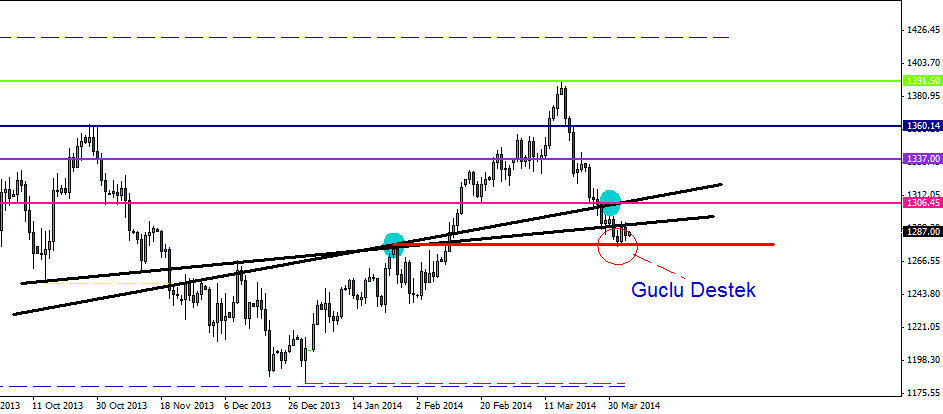 